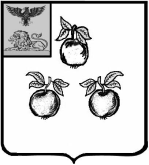 УПРАВЛЕНИЕ ОБРАЗОВАНИЯ АДМИНИСТРАЦИИМУНИЦИПАЛЬНОГО РАЙОНА «КОРОЧАНСКИЙ РАЙОН»ПРИКАЗКороча«  18  »  января  2024 года			                                                                                          №_58___        Об использовании инструкцийдля лиц, участвующих в организации и проведении итогового собеседования по русскому языку на территории Корочанского района в 2024 году	На основании  приказа министерства  образования Белгородской области от 18 января 2024 года №72 «Об утверждении инструкций для лиц, участвующих в организации и  проведении итогового собеседования по русскому языку на территории Белгородской области в 2024 году», в целях соблюдения объективности проведения итогового собеседования по русскому языку, единых подходов к подготовке и организованному проведению итогового собеседования по русскому языку и проверке итогового собеседования по русскому языку (далее – итоговое собеседование) на территории Корочанского района в 2024 году приказываю: Принять к исполнению приказ министерства  образования Белгородской области от 18 января 2024 года №72 «Об утверждении инструкций для лиц, участвующих в организации и  проведении итогового собеседования по русскому языку на территории Белгородской области в 2024 году».Использовать на территории Корочанского района при проведении итогового собеседования  в 2024 году, утверждённые приказом министерства  образования Белгородской области от 18 января 2024 года №72 «Об утверждении инструкций для лиц, участвующих в организации и  проведении итогового собеседования по русскому языку на территории Белгородской области в 2024 году»:- Инструкцию для ответственного организатора образовательной организации - места проведения итогового собеседования  на территории Белгородской области в 2024 году.- Инструкцию для технического специалиста в  местах проведения итогового собеседования на территории Белгородской области в 2024 году.- Инструкцию для собеседника  в местах проведения итогового собеседования на территории Белгородской области в 2024 году.- Инструкцию для эксперта по проверке устных ответов участников  итогового собеседования в местах проведения итогового собеседования на территории Белгородской области в 2024 году. - Инструкцию для организатора проведения итогового собеседования в местах проведения итогового собеседования на территории Белгородской области в 2024 году.- Инструкцию для уполномоченного представителя органов местного самоуправления, осуществляющих управление в сфере образования, в местах проведения итогового собеседования на территории Белгородской области в 2043 году.- Инструкцию для участника итогового собеседования, зачитываемую организатором итогового собеседования в аудитории ожидания.	- Инструкцию для участника итогового собеседования, зачитываемую собеседником в аудитории проведения перед началом итогового собеседования.	-  Инструкцию для участника итогового собеседования в письменной форме по заполнению бланка итогового собеседования.	- Инструкцию для участника итогового собеседования в письменной форме для чтения участником в аудитории проведения перед началом итогового собеседования.	  - Форму акта об отключении средств потоковой/отдельной аудиозаписи или отсутствия аудиозаписи итогового собеседования. 	- Форму ИС-7. Список членов комиссии по проведению итогового собеседования и проверке итогового собеседования.	- Форму ИС-13. Сводная ведомость учёта участников итогового собеседования т использования КИМ итогового собеседования в месте проведения итогового собеседования.  - Форму ИС-11. Сопроводительные бланки к материалам  итогового собеседования.  - Форма ИС-12. График подключения участников итогового собеседования к конференции.  - Форма СБ-04. Регистрация на собеседование. Выверка.           3. Богодуховой Л.Е., начальнику отдела общего, дошкольного и дополнительного образования управления образования:3.1.  Довести  до сведения сотрудников управления образования, МКУ «РЦ управления образования администрации Корочанского района», руководителей образовательных учреждений приказ  министерства  образования Белгородской области от 18 января 2024 года №72 «Об утверждении инструкций для лиц, участвующих в организации и  проведении итогового собеседования по русскому языку на территории Белгородской области в 2024 году». 3.2.Обеспечить  подготовку и проведение итогового собеседования с учётом соблюдения санитарно-эпидемиологических рекомендаций, правил и нормативов. 3.3. Сформировать списочные составы участников итогового собеседования в дистанционной форме.3.4. Направить в образовательные учреждения, определённые в качестве мест проведения итогового собеседования, сведения об участниках итогового собеседования в дистанционной форме (фамилия, имя, отчество участников с указанием  адреса места нахождения и контактного телефона участника итогового собеседования, технической оснащённости рабочего места участника итогового собеседования) в срок до  9 февраля 2024 года.Руководителям общеобразовательных учреждений:Ознакомить лиц, привлекаемых к проведению итогового собеседования,  с утвержденными инструкциями в течении одного дня с момента получения настоящего приказа.Обеспечить неукоснительное выполнение вышеперечисленных инструкций при организации и проведении итогового собеседования в местах проведения итогового собеседования.Контроль за исполнением настоящего приказа возложить на начальника отдела общего, дошкольного и дополнительного образования управления образования Богодухову Л.Е.                               Начальник                     управления образования        администрации муниципального района 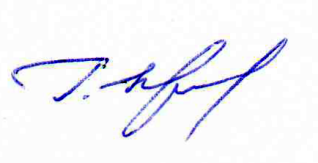                       «Корочанский район»                                                        Г.И. Крештель